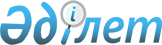 Об утверждении перечня заболеваний, при наличии которых лицо не может усыновить ребенка, принять его под опеку или попечительство, патронатПриказ Министра здравоохранения и социального развития Республики Казахстан от 28 августа 2015 года № 692. Зарегистрирован в Министерстве юстиции Республики Казахстан 30 сентября 2015 года № 12127.
      В соответствии с подпунктом 6) пункта 2 статьи 91 Кодекса Республики Казахстан от 26 декабря 2011 года "О браке (супружестве) и семье" ПРИКАЗЫВАЮ:
      1. Утвердить прилагаемый Перечень заболеваний, при наличии которых лицо не может усыновить ребенка, принять его под опеку или попечительство, патронат. 
      2. Департаменту организации медицинской помощи Министерства здравоохранения и социального развития Республики Казахстан обеспечить: 
      1) государственную регистрацию настоящего приказа в Министерстве юстиции Республики Казахстан; 
      2) в течение десяти календарных дней после государственной регистрации настоящего приказа направление на официальное опубликование в периодических печатных изданиях и информационно-правовой системе "Әділет"; 
      3) размещение настоящего приказа на интернет-ресурсе Министерства здравоохранения и социального развития Республики Казахстан;
      4) в течение десяти рабочих дней после государственной регистрации настоящего приказа в Министерстве юстиции Республики Казахстан представление в Департамент юридической службы Министерства здравоохранения и социального развития Республики Казахстан сведений об исполнении мероприятий, предусмотренных подпунктами 1), 2) и 3) настоящего пункта. 
      3. Контроль за исполнением настоящего приказа возложить на вице-министра здравоохранения и социального развития Республики Казахстан Цой А. В. 
      4. Настоящий приказ вводится в действие по истечении десяти календарных дней со дня его первого официального опубликования. Перечень
заболеваний, при наличии которых лицо не может усыновить ребенка, принять его под опеку или попечительство, патронат
      1. Исключен приказом Министра здравоохранения РК от 23.11.2022 № ҚР ДСМ-137 (вводится в действие по истечении десяти календарных дней после дня его первого официального опубликования).
      2. Психические заболевания, коды по МКБ 10 F00-F-79, кроме невротических, связанных со стрессом и соматоформных расстройств, коды по МКБ 10 F-40-F48.
      3. Алкоголизм, наркомания, токсикомания.
      4. Туберкулез (хронический с бактериовыделением, впервые выявленный, с бацилловыделением (до момента абацилирования).
      5. Болезни, передающиеся преимущественно половым путем (сифилис не излеченный, гонорея не излеченная, урогенитальный хламидиоз не излеченный).
      6. Лепра, коды по МКБ 10 А30.0-А30.9.
      7. Тяжелые заболевания дезорганизации соединительной ткани (системная красная волчанка, склеродермия, дерматомиозит).
      8. Тяжелые дерматозы с нарушением ороговения (тяжелые формы ихтиоза, ихтиозоформная эритродермия, атропатический псориаз).
      9. Тяжелые хронические буллезные дерматозы (аконтолитическая пузырчатка, пемфигоид, ихтиозоформные поражения кожи, буллезный эпидермолиз).
      10. Заболевания, приведшие к нуждаемости в постоянной посторонней помощи и уходе на основании медицинского заключения.
					© 2012. РГП на ПХВ «Институт законодательства и правовой информации Республики Казахстан» Министерства юстиции Республики Казахстан
				
Министр здравоохранения
и социального развития
Республики Казахстан
Т. ДуйсеноваУтвержден
приказом Министра здравоохранения и
социального развития Республики Казахстан
от 28 августа 2015 года № 692